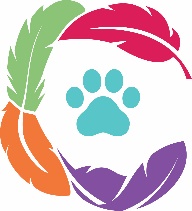 Companion Creek Farm Adoption ApplicationNAME/S _____________________________________________________________________________ADDRESS: ____________________________________________________________________________CITY: _____________________________________ STATE___________________ ZIP: ________________PHONE: ____________________ CELL: ___________________ EMAIL: _____________________________OCCUPATION/S (required):_______________________________________________________________Dog Preferences:   Choose your preferred sex, color, and whether you want a parti or solid color puppy   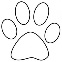 Male      Female           Chocolate Cream            Caramel            Gold/Apricot           Black             Red            Solid PartiDo you want to reserve a puppy from a specific litter? ______________________________________________FAMILY INFO:Do you have Children?  Yes_______ No_______   AGES: ________________________________IF YES, HAVE THEY BEEN EXPOSED TO DOGS?  Yes _______ No_______DO YOU WORK OUTSIDE THE HOME? Yes_______ No_______ FULL TIME or PART TIME? ______________DO ALL OF YOUR FAMILY MEMBERS WANT A NEW PUPPY?   Yes________   No________HAVE YOU OR ANYONE IN YOUR FAMILY EVER OWNED A DOG BEFORE? Yes________ No________IF YES, WHAT BREEDS AND WHAT HAPPENED TO THEM: ____________________________________________________________________________________________________________________________________WHAT IS YOUR LEVEL OF EXPERIENCE WITH DOGS?Very experienced _________   Moderate experience_________ No experience________HAVE YOU EVER RELINQUISHED A DOG TO AN ANIMAL SHELTER? Yes_________ No__________WHAT SORT OF LIFESTYLE DO YOU LEAD? Active_________ Semi-Active___________  Sedentary__________DO YOU OWN ANY OTHER ANIMALS?  Yes_________ No_________Explain____________________________________________________________________________________DO YOU OWN OR RENT YOUR HOME? Own_______   Rent___________  DOES YOUR HOME HAVE A FENCED YARD? Yes _________No__________PUPPY INFOWe feel that dogs with some training are happier and their owners enjoy them more.DO YOU BELIEVE IN BASIC OBEDIENCE TRAINING? Yes_________ No________Explain____________________________________________________________________________________WHERE WILL YOUR PUPPY STAY WHEN YOU ARE AWAY FROM HOME? ________________________________WHERE WILL YOUR PUPPY SLEEP AT NIGHT? _____________________________________________________GENERAL COMMITMENTARE YOU AWARE OF THE TIME AND ENERGY NEEDED TO CARE FOR A YOUNG PUPPY, AND ARE YOU WILLING AND ABLE TO ACCEPT THAT RESPONSIBILITY?  Yes___________ No___________WILL THE COSE OF CARING FOR YOUR PUPPY FIT COMFORTABLY INTO YOUR BUDGET? Yes _______No______ARE YOU COMMITTED TO CARING FOR THIS DOG FOR HIS/HER LIFETIME? Yes ________No_______IF YOU ARE UNABLE TO CARE FOR YOUR DOG AT ANY POINT DURING HIS/HER LIFE, DO YOU AGREE TO CONTACT US SO THAT WE MAY ASSIST IN RE-HOMING THE DOG? Yes_________ No________DO YOU AGREE TO PROVIDE YOUR DOG WITH ALL NECESSARY VETERINARY CARE TO MAINTAIN YOUR DOG IN GOOD HEALTH? Yes_________ No________DO YOU UNDERSTAND THAT SHOULD YOU DECIDE YOU ARE NO LONGER INTERESTED IN A PUPPY BEFORE ONE IS PLACED WITH YOU, THAT YOU WILL FOREGO YOUR DEPOSIT WITH US? Yes________ No_______ADDITIONAL INFO YOU’D LIKE TO SHARE:__________________________________________________________________________________________________________________________________________________________________________________________________________________________________________________________________________________________________________________________________________________________________________________________________________________________________________________________________REFERENCESWHAT IS THE NAME OF YOUR VETERINARIAN OR CLINIC? ___________________________________________HAVE YOU USED THIS VET BEFORE? Yes_______ No_______MAY WE CONTACT THEM FOR A REFERENCE? Yes_________ No_________HOW DID YOU HEAR ABOUT US? _______________________________________________________________Once your application is approved, you will be asked to submit a non-refundable deposit to hold your placement on our reservation list. If you are placing a deposit on a planned litter that is NOT born a deposit of $250 will be due to hold your place in line. We have a master list and your name will go there if the mother from your chosen litter(s) is not confirmed pregnant. Once we confirm pregnancy, we will contact you and get you on her list. Once the litter is born and you would like to commit to a puppy from that litter the remaining balance of the deposit of half of the puppy price will be due. If you commit to a puppy from that litter and you haven't already committed to a sex and color it will be time to so that as well. This way the family behind you knows what is available so they can make their choice.  If the litter is already born when you are ready to commit to a new puppy, a deposit in the amount of HALF the purchase price is required.  Your deposit will be applied to the adoption fee of your puppy.  Please do not ask us to hold a puppy reservation for you unless you are committed and understand the deposit will not be refunded if you simply change your mind.  Puppy selection is done at 6 weeks of age.  You will choose your puppy in the order of the waiting list. Final balance for the puppy is due by Puppy selection.  If you are placing a deposit for a puppy 6 weeks of age or older, final payment is due prior to pick up or cash is accepted at pick up. We accept Checks, Credit/Debit Cards, ACH payments, and Cash.  A 4% fee is applied to a card payment. If you choose to pay with a debit or credit card, we will send an invoice for the amount due plus the 4%.  The last option is an ACH payment. We use QuickBooks and there is no fee with an ACH payment. If you use PayPal, you are familiar with that. They draft money from your bank to pay things when us use PayPal to pay for something. The invoice will come to your email, and you will submit your payment.  We do not except card payments or checks at pick up. last but certainly not least, Uncle Sam requires us to pay sales tax. All puppy prices will have 8% sales tax added. Let me know your preferred method of payment and I will send an invoice.    I HAVE ANSWERED ALL OF THE ABOVE QUESTIONS TRUTHFULLY.  I UNDERSTAND THAT IF ANY INTENTIONALLY FALSE STATEMENTS HAVE BEEN GIVEN, COMPANION CREEK FARM HAS THE RIGHT TO REFUSE TO SELL TO ME.BY SIGNING THIS APPLICATION I ACKNOWLEDGE THAT THE DEPOSIT IS NON-REFUNDABLE.  ANY PAYMENTS MADE TO COMPANION CREEK FARM ARE AUTHORIZED BY ME AND AGREE TO PAY.SIGNATURE: ________________________________________________________ DATE: __________________